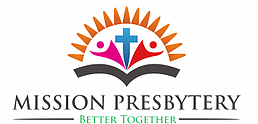 Mission Presbytery Outreach and Justice Committee		Ruling Elder Tom O’Meara, ModeratorInformation on ways to be involved with Immigrant/Refugee Issues. Learn about the root causes of Central American migration.https://genesisofexodusfilm.com/thefilm/Become a welcoming congregation.Pray for refugees’ every time you gather.Join “We Choose Welcome” campaign:http://www.presbyterianmission.org/we-choose-welcome/Host Know your rights training at your church.www.aclu.org/know-your-rights Host a Family care plan workshop at your congregation. http://pcusa.org/familycareplanHold Vigils in support of people held in detention, asylum seekers and immigrants separated from their families.Volunteer for Hosting Program or providing rides to San Antonio through Casa Marianella  http://www.casamarianella.org/about-us/Volunteer your skills, e.g., healing modality, attorney, interpreting or translating to organizations that work with immigrants:  http://grassrootsleadership.org/immigrationSupport the work of the following:RAICES in San Antonio, TX. https://www.raicestexas.org/volunteer/ Volunteer and support the South Texas Human Rights Center in Falfurrias, Texas: https://southtexashumanrights.org/ Sacred Heart Catholic Church Respite Center in McAllen, TX.        http://sacredheartchurch-mcallen.org/immigrant-assistance/general-information/ Interfaith Welcome Coalition. http://interfaithwelcomecoalition.org/get-involved/ Casa Marianella and Posada Esperanza – including the Hosting Program http://www.casamarianella.org/about-us/ Angry Tias and Abuelas of the RGV. A group of women founded in June 2018 in response to family separations.  Read more here https://www.texasstandard.org/stories/angry-tias-and-abuelas-group-in-the-valley-brings-resources-to-people-waiting-at-the-border/ Send donations to: Progress Texas Institute, 1023 Springdale - #11D, Austin, TX  78721.  Memo note for Angry Tias & Abuelas of the RGV.Texas Impact – People of Faith working for Justice: Courts and Ports Ministry of Witness.https://texasimpact.org/project/courts-ports/ Volunteer with the Resettlement Program for Texas: https://www.rstx.org/For more info contact Miranda Roberts in Austin at: mroberts@rstx.orgBecome part of a Refugee Resettlement welcoming team with RAICES: RAICES resettles families in central Texas through the San Antonio office. To participate, go to raicestexas.org/volunteer .  Advocacy – visit your representatives:http://www.pcusa.org/resource/grassroots-advocacy-skills/ Advocate for closing private for profit detention centers.Volunteer to visit people in detention facilities: http://grassrootsleadership.org/immigration Ask attorneys in your congregation to get involved. There are several legal aid organizations throughout Texas that need your help. You do not have to be an immigration attorney or speak another language. Here are just a few:RAICES: www.raicestexas.org/volunteerWorkers Defense Project: http://www.workersdefense.org/volunteer/CARA Pro Bono: http://caraprobono.org/volunteer/Equal Justice Center: http://www.equaljusticecenter.org/take-action/intern.htmlAmerican Gateways: http://www.americangateways.org/get-involved/ Resources -  PCUSA Office of Immigration Issues: http://oga.pcusa.org/section/mid-council-ministries/immigration/legal/ ICE Policies and procedures involving detained parents and legal guardians fact sheet:  https://www.ice.gov/doclib/detention-reform/pdf/factSheetDetainedParents.pdf Become a Sanctuary Church: PC(USA) Sanctuary Page: http://www.pcusa.org/sanctuary Support events held by the Sanctuary Networks in Austin and San Antonio or Initiate a  Sanctuary Network in  your City or Town with help from established networks.Volunteer with the Accompaniment Program through the Austin Sanctuary Network https://www.facebook.com/Austin-Sanctuary-Network-1739318732967795/Provide Physical Sanctuary to immigrants fleeing violence and facing deportation Network   https://www.facebook.com/Austin-Sanctuary-Network-1739318732967795/ Consider calling in to discuss immigration issues each month with other church leaders: Mission Presbytery Immigration Task Force Conference call held every 4th Thursday of the month at 10:30 am.     Call-in number:  605-313-5442.  Access Code:  204825Request to all Congregations: report your refugee support activities to the Mission Presbytery Outreach and Justice Committee, to encourage others to Tom O’Meara, Chair at: Tom.omeara@sbcglobal.net Additional Contacts:Rev. Chad Lawson – Canyon Lake Presbyterian Churchhttps://canyonlakepres.org/ clpcpastor@gmail.com  or call: 830-743-5999.Rev. Meagan Ludwig – First Presbyterian Church of Beevillehttp://www.fpcbeeville.org/#lent  pastor.fpcbee@gmail.com  or call:  512-567-7299